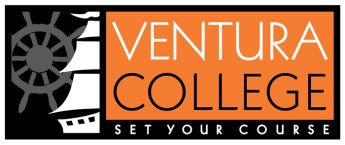 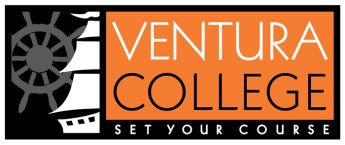 AnnouncementsEvaluation – for Distance Education courses (AFT Article 23.3.D.)Labor Day Holiday (No classes) AUG 31-SEP 2CourseLeaf is up and running WITH some hiccupsNew Department Chair Training- Sept. 19 from 3-4:30 pmProgram Review due to Dean on September 20Guided Pathway College Retreat- September 20CVC-OEI + CE grant awarded to VC